PYTHAGOREAN THEOREM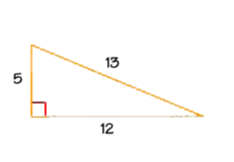 a2 + b2 = c2ON RIGHT TRIANGLESLEGS - 5 AND 12FOUND AT THE RIGHT ANGLETHE 2 SHORTEST SIDESHYPOTENUSE - THE LONGEST SIDE ON THE RIGHT TRIANGLEFORMULA    a2 + b2 = c2IS IT A RIGHT TRIANGLE?  Show Proof1.  7 IN, 8 IN, 12 IN2.  8 CM, 10 CM, 13 CM3.  6 IN, 8 IN, 10 IN4.  3 IN, 4 IN, 5 IN5.  6 CM, 9 CM, 11 CM6.  9 M, 10 M, 3 M7.  2 CM, 4 CM, 5 CMFind the missing sideEX 1:   LEGS:  9 FT AND 6 FTEX 2:   LEGS:  3 KM AND 5 KMEX 3:    LEGS: 8 CM AND 15 CMEX 4:  LEGS:  5 CM AND 5 CMEX 5:   LEG IS 10 INCHES AND HYPOTENUSE IS an13 INCHES.  HOW LONG IS THE OTHER LEG?EX 6:  LEG IS 6 FEET AND HYPOTENUSE IS 9 FEET.  WHAT IS THE LENGTH OF THE OTHER LEG?EX 7:  LEG IS 12 INCHES AND HYPOTENUSE IS 20 INCHES.  WHAT IS THE LENGTH OF THE MISSING LEG?WORKING IN PAIRS.   DRAW THEN FIND THE MISSING SIDE.ON YOUR OWN. CREATE AND LABEL 2 RIGHT TRIANGLES WITH CORRECT LENGTH OF ALL SIDES.  PROVE THAT YOUR TRIANGLES ARE RIGHT TRIANGLES.  